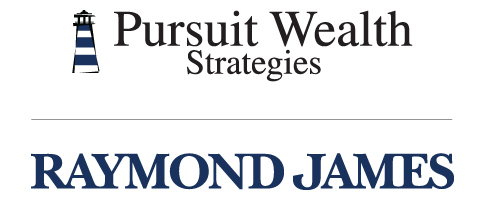 WHAT TO BRING TO THE FIRST MEETINGPursuit Wealth Strategies8321 Bandford Way, Suite 105Raleigh, NC 27615919-847-7600For your initial appointment, please provide as many pieces of information from the following list as possible.  This will assist us in creating a complete picture of your financial situation.Last tax returnFinancial statements including 401K, brokerage accounts, IRA, Roth and Mutual fundsInsurance policies and AnnuitiesEmployee benefits including stock options and profit sharingCopies of will and/or trust documentsDebt balances and interest rates owed